Influencia en altimetría: Se toma como origen la dirección del norte geográfico para calcular la declinación magnética. ... La variación magnética varía con el espacio y con el tiempo, ya que los polos magnéticos están en movimiento. Hay unas tablas anuales que sirven para valorar cada punto según la latitud y la longitud.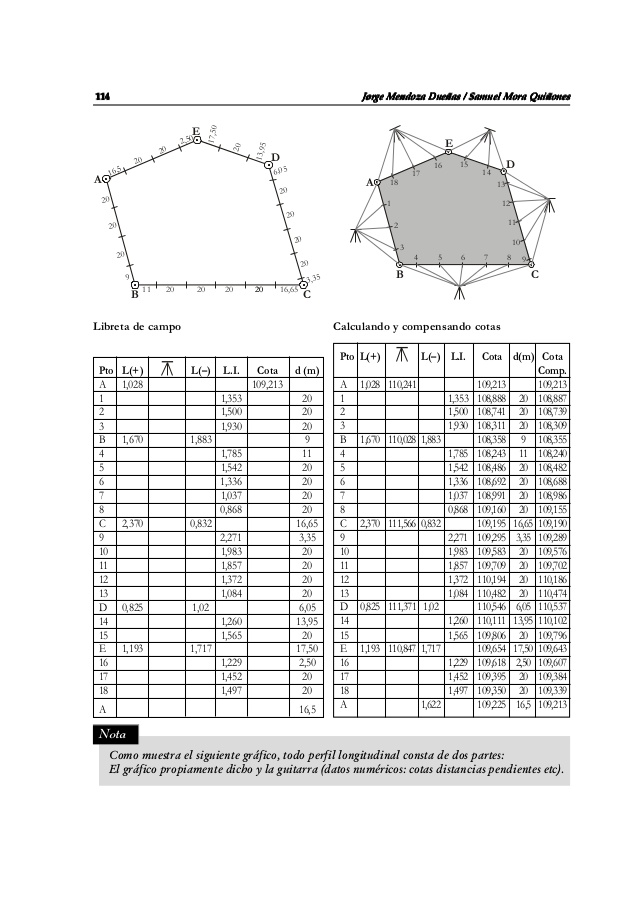 